Наименование учредителя                              	        Администрация Верхнекубанского сельского поселения Новокубанского районаНаправление основной деятельности головной организации   __84.11.35________________________________________________Число организаций, включенных в сводную форму                   ____2___________________________________________________________________________(заполняется органами исполнительной власти субъекта Российской Федерации и местного самоуправления) Раздел 1. Материально-техническая базаКоды по ОКЕИ: единица – 642;  место – 698; квадратный метр – 055Раздел 2. Клубные формированияКоды по ОКЕИ: единица – 642; человек – 792	Раздел 3. Культурно-массовые мероприятия Коды по ОКЕИ: единица – 642; человек – 792Раздел 4. Персонал организации(на конец года)         Коды по ОКЕИ:  человек – 792 Раздел 5. Поступление и использование финансовых средствКод по ОКЕИ: тысяча рублей – 384ФЕДЕРАЛЬНОЕ СТАТИСТИЧЕСКОЕ НАБЛЮДЕНИЕКОНФИДЕНЦИАЛЬНОСТЬ ГАРАНТИРУЕТСЯ ПОЛУЧАТЕЛЕМ ИНФОРМАЦИИНарушение порядка предоставления первичных статистических данных или несвоевременное предоставление этих данных, либо  предоставление недостоверных первичных статистических данных влечет ответственность, установленную статьей 13.19 Кодекса Российской Федерации об административных правонарушениях от 30.12.2001 № 195-ФЗ, а также статьей 3 Закона Российской Федерацииот 13.05.1992 № 2761-1 «Об ответственности за нарушение порядка представления государственной статистической отчетности»ВОЗМОЖНО ПРЕДОСТАВЛЕНИЕ В ЭЛЕКТРОННОМ ВИДЕ СВЕДЕНИЯ ОБ ОРГАНИЗАЦИИ КУЛЬТУРНО-ДОСУГОВОГО ТИПАза 2019 годПредоставляют:Сроки предоставленияФорма № 7-НКюридические лица – организации культурно-досугового типа, юридические лица  организации, имеющие в своем составе обособленные структурные подразделения, осуществляющие культурно-досуговую деятельность (полный перечень респондентов приведен в указаниях по заполнению формы федерального статистического наблюдения):– Министерству культуры Российской Федерации;                                                             орган местного самоуправления, осуществляющий управление в сфере культуры:       – органу исполнительной власти субъекта Российской Федерации, осуществляющему        управление в сфере культуры;                                                                                           орган исполнительной власти субъекта Российской Федерации, осуществляющий управление в сфере культуры:  – Министерству культуры Российской Федерации                                                                  15 февраля1 февраля15 февраля    Приказ Росстата:     Об утверждении формы     от 04.10.2019г. № 577О внесении изменений (при наличии)     от ____________ № ___      от _____________№ ___Годовая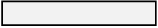 Наименование отчитывающейся организации Сельский клуб хутора Марьинский муниципального казенного учреждения культуры «Верхнекубанский культурно – досуговый центр» (СК х. Марьинский МКУК «Верхнекубанский КДЦ»)Наименование отчитывающейся организации Сельский клуб хутора Марьинский муниципального казенного учреждения культуры «Верхнекубанский культурно – досуговый центр» (СК х. Марьинский МКУК «Верхнекубанский КДЦ»)Наименование отчитывающейся организации Сельский клуб хутора Марьинский муниципального казенного учреждения культуры «Верхнекубанский культурно – досуговый центр» (СК х. Марьинский МКУК «Верхнекубанский КДЦ»)Наименование отчитывающейся организации Сельский клуб хутора Марьинский муниципального казенного учреждения культуры «Верхнекубанский культурно – досуговый центр» (СК х. Марьинский МКУК «Верхнекубанский КДЦ»)Почтовый адрес 352218, Краснодарский край, Новокубанский район, х. Марьинский, ул. Мира, 14Почтовый адрес 352218, Краснодарский край, Новокубанский район, х. Марьинский, ул. Мира, 14Почтовый адрес 352218, Краснодарский край, Новокубанский район, х. Марьинский, ул. Мира, 14Почтовый адрес 352218, Краснодарский край, Новокубанский район, х. Марьинский, ул. Мира, 14КодКодКодКодформы по ОКУДотчитывающейся организации по ОКПО (для территориально обособленного подразделения юридического лица – идентификационный номер)1234060952298812706№ строкиЧисло зданий,
единициз них (из гр. 2) доступны для лиц с нарушением из них (из гр. 2) доступны для лиц с нарушением из них (из гр. 2) доступны для лиц с нарушением из общего числа зданий (из гр. 2)из общего числа зданий (из гр. 2)из общего числа зданий (из гр. 2)из общего числа зданий (из гр. 2)из общего числа зданий (из гр. 2)№ строкиЧисло зданий,
единициз них (из гр. 2) доступны для лиц с нарушением из них (из гр. 2) доступны для лиц с нарушением из них (из гр. 2) доступны для лиц с нарушением техническое состояние зданийтехническое состояние зданийиз них по форме пользованияиз них по форме пользованияиз них по форме пользования№ строкиЧисло зданий,
единицзренияслухаопорно-двигательного аппарататребуют капитального ремонта аварийныев оперативном управлении или хозяйственном веденииарендованныепрочие1234567891001 2--1 -- 2- -№ строкиЧисло помещений, единициз общего числа помещений (из гр. 11)из общего числа помещений (из гр. 11)из общего числа помещений (из гр. 11)из общего числа помещений (из гр. 11)из общего числа помещений (из гр. 11)из общего числа помещений (из гр. 11)из общего числа помещений (из гр. 11)из числа досуговых помещений (из гр. 17) помещения для музейной и библиотечной работыиз общей площади досуговых помещений (из гр. 18)из общей площади досуговых помещений (из гр. 18)№ строкиЧисло помещений, едиництехническое состояние помещенийтехническое состояние помещенийарендован-ныхзрительные залызрительные залыдосуговые помещения досуговые помещения из числа досуговых помещений (из гр. 17) помещения для музейной и библиотечной работыплощадь, занимаемая музеем
площадь, занимаемая библиотекой
№ строкиЧисло помещений, едиництребующих капитального ремонтааварийныхарендован-ныхчисло зрительных залов, единицвместимость  зрительных залов, местчисло помеще-ний, единицплощадь, кв миз числа досуговых помещений (из гр. 17) помещения для музейной и библиотечной работыплощадь, занимаемая музеем
площадь, занимаемая библиотекой
1111213141516171819202101 3 -- -1 150 2 57 1 - 32№ 
строкиЧисло кино-видео-установок, 
единицЧисло  автоматизи-
рованных рабочих 
мест, единицНаличие доступа в Интернет 
(да–1,
 нет–0)Наличие доступа в Интернет для посетителей и участников формирований 
(да–1, нет–0)Наличие собственного Интернет-сайта, Интернет- страницы  
(да–1, нет–0)Наличие версии собственного Интернет-сайта, Интернет-страницы доступной для слепых и слабовидящих
(да–1, нет–0)Число специализиро-ванного оборудования для инвалидов, 
единицЧисло специали-зированных транспортных средств,  
единицЧисло автоклубов,единиц(из гр. 29)Число выездов автоклубов в сельские населенные пункты,единиц 12223242526272829303101 - - 10 00- ---№ стро-киЧисло клубныхформиро-ваний, 
всего (сумма граф 6, 8)из гр. 3из гр. 3из гр. 3из гр. 3из гр. 3из гр. 3из гр. 3из гр. 3из гр. 3из гр. 3из гр. 3из гр. 3из гр. 3№ стро-киЧисло клубныхформиро-ваний, 
всего (сумма граф 6, 8)для де-тей
до 14 летдля моло-дежи от14 до 35 летлюби-тельские объеди-нения, клубы по интересаминклюзив-ные, включающие
 в состав инвалидов и лиц с ОВЗпрочие клубные форми-рованияиз них (из гр. 8)из них (из гр. 8)из них (из гр. 8)из них (из гр. 8)из них (из гр. 8)из них (из гр. 8)из них (из гр. 8)из них (из гр. 8)№ стро-киЧисло клубныхформиро-ваний, 
всего (сумма граф 6, 8)для де-тей
до 14 летдля моло-дежи от14 до 35 летлюби-тельские объеди-нения, клубы по интересаминклюзив-ные, включающие
 в состав инвалидов и лиц с ОВЗпрочие клубные форми-рованиядля де-тей
до 14 лет для молодежи от 14 до 35 летформиро-вания/кружки самодея-тельного народного творчестваиз них (из гр. 11)из них (из гр. 11)из них (из гр. 11)формиро-вания/кружки технического творчестваспортивные формирова-ния/
кружки№ стро-киЧисло клубныхформиро-ваний, 
всего (сумма граф 6, 8)для де-тей
до 14 летдля моло-дежи от14 до 35 летлюби-тельские объеди-нения, клубы по интересаминклюзив-ные, включающие
 в состав инвалидов и лиц с ОВЗпрочие клубные форми-рованиядля де-тей
до 14 лет для молодежи от 14 до 35 летформиро-вания/кружки самодея-тельного народного творчествадля детей
до 14 лет для молодежи от 14 до 35 летработа-ющих на платной основеформиро-вания/кружки технического творчестваспортивные формирова-ния/
кружки12345678910111213141516Всего, единиц02 1912  2 10- 9 6 1 65  -- -3В них участников, человек03298  198 30 187- 111 72 15 66 57 -- -45№ строки число коллективов, имеющих звание (из гр. 8) число коллективов, имеющих звание (из гр. 8) число коллективов, имеющих звание (из гр. 8) число коллективов, имеющих звание (из гр. 8) число коллективов, имеющих звание (из гр. 8) число коллективов, имеющих звание (из гр. 8)№ строкинародныйобразцовыйзаслуженный коллектив народного творчествалауреат международного конкурса (фестиваля)лауреат всероссийского конкурса (фестиваля)лауреат регионального конкурса (фестиваля)21718192021220212031826№ стро-киКультурно-массовые мероприятия,
всегоиз них
 (из гр. 3)из них
 (из гр. 3)из общего числа мероприятий (гр. 3)из общего числа мероприятий (гр. 3)из общего числа мероприятий (гр. 3)из общего числа мероприятий (гр. 3)из общего числа мероприятий (гр. 3)из общего числа мероприятий (гр. 3)№ стро-киКультурно-массовые мероприятия,
всегодля детей
до 14 летдля моло-дежи от 14 до 35 леткультурно-досуговые  мероприятия
(из гр. 3)из них
(из гр. 6)из них
(из гр. 6)с участием инвалидов и лиц с ОВЗдоступные для восприятия инвалидами и лицами с ОВЗс применением
 специализированных транспортных средств№ стро-киКультурно-массовые мероприятия,
всегодля детей
до 14 летдля моло-дежи от 14 до 35 леткультурно-досуговые  мероприятия
(из гр. 3)для детей
до 14 летдля молодежи от 14 до 35 летс участием инвалидов и лиц с ОВЗдоступные для восприятия инвалидами и лицами с ОВЗс применением
 специализированных транспортных средств1234567891011Число мероприятий,   единиц04290148992901489945--из них  платных мероприятий0517-1717-17---Посещения на мероприятиях, человек06734039702330734039702330xx-  из них   на платных
  мероприятиях07225-225225-225xx-№строкиЧисленность работников – всего, человекиз них (из гр. 2)из них (из гр. 2)из них (из гр. 2)из них (из гр. 2)из численности  работников, относящихся к основному персоналу  имеют  образование (из гр. 4)из численности  работников, относящихся к основному персоналу  имеют  образование (из гр. 4)из численности
  штатных работников (гр. 3) 
имеют стаж работы в профильных организацияхиз численности
  штатных работников (гр. 3) 
имеют стаж работы в профильных организацияхиз численности
  штатных работников (гр. 3) 
имеют стаж работы в профильных организациях№строкиЧисленность работников – всего, человекштатныхработников, относящихся к основному персоналупрошли обучение (инструктирование) по вопросам, связанным с предоставлением услуг инвалидам и лицам с ОВЗимеющих инвалидностьиз численности  работников, относящихся к основному персоналу  имеют  образование (из гр. 4)из численности  работников, относящихся к основному персоналу  имеют  образование (из гр. 4)до 3 летот 3 до 10 летсвыше 10 лет№строкиЧисленность работников – всего, человекштатныхработников, относящихся к основному персоналупрошли обучение (инструктирование) по вопросам, связанным с предоставлением услуг инвалидам и лицам с ОВЗимеющих инвалидностьвысшеесреднее профессио-нальноедо 3 летот 3 до 10 летсвыше 10 лет123456789101108 55  44- 2-  - 41 № строкиПоступило за год всего (сумма граф
 3, 4, 5, 9)из них  (из гр. 2)из них  (из гр. 2)из них  (из гр. 2)из них  (из гр. 2)из них  (из гр. 2)из них  (из гр. 2)из них  (из гр. 2)№ строкиПоступило за год всего (сумма граф
 3, 4, 5, 9)бюджетные ассигнования  учредителяфинансирование из бюджетов других уровнейот предпринима-тельской и иной приносящей доход деятельностииз них  (из гр. 5)из них  (из гр. 5)из них  (из гр. 5)от сдачи имущества в аренду№ строкиПоступило за год всего (сумма граф
 3, 4, 5, 9)бюджетные ассигнования  учредителяфинансирование из бюджетов других уровнейот предпринима-тельской и иной приносящей доход деятельностиот основных видов уставной деятельностиблаготвори-тельные и спонсорские вкладыот предпринима-тельской деятельностиот сдачи имущества в аренду123456789091717171255№ строкиИзрасхо-довано,
всегоиз них  (из гр. 10)из них  (из гр. 10)из них  (из гр. 10)из них  (из гр. 10)из них  (из гр. 10)из них  (из гр. 10)из них  (из гр. 10)из них  (из гр. 10)из них  (из гр. 10)из них  (из гр. 10)из них  (из гр. 10)№ строкиИзрасхо-довано,
всегорасходы на оплату трударасходы на оплату трударасходы на оплату трударасходы на оплату трудана капитальный ремонт и реставрациюна капитальный ремонт и реставрациюна приобретение (замену) оборудованияна приобретение (замену) оборудованияна приобретение (замену) оборудованияна социально-значимые мероприятияна социально-значимые мероприятия№ строкиИзрасхо-довано,
всеговсегоиз них за счет собствен-ных средствиз общих расходов на оплату труда – основному персоналу(из гр. 11)из них за счет собствен-ных средств (из гр. 13)всегоиз них за счет собствен-ных средств
(из гр. 15)всегоиз них для улучшения условий доступности для лиц с ОВЗ
(из гр. 17)из них за счет собствен-
ных средств(из гр. 17)всегоиз них за счет собствен-ных средств
(из гр. 20)1101112131415161718192021091717152714531010Должностное лицо, ответственное запредоставление первичных статистических данных (лицо, уполномоченное предоставлять первичные статистические данные от имени юридического лица)	Директор МКУК «Верхнекубанский КДЦ»              С.В.Лаптиева 	Директор МКУК «Верхнекубанский КДЦ»              С.В.Лаптиева 	Директор МКУК «Верхнекубанский КДЦ»              С.В.Лаптиева 	Директор МКУК «Верхнекубанский КДЦ»              С.В.Лаптиева (должность)(Ф.И.О.)(Ф.И.О.)(подпись)(подпись)___8(86195)20410______E-mail: __mukvkdc@mail.ru____E-mail: __mukvkdc@mail.ru____« 30 » декабря 2019  год« 30 » декабря 2019  год(номер контактного телефона) (дата составлениядокумента) (дата составлениядокумента)